Publicado en Madrid el 26/06/2024 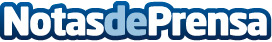 La Fundación Adecco convoca la VII edición de las becas de grado, máster y FP para jóvenes con discapacidad, con una inversión social de 300.000 eurosCada solicitante podrá optar a una ayuda económica de hasta 2.000 euros. El plazo de inscripción permanecerá abierto hasta el 30 de septiembre a través de la web de la Fundación AdeccoDatos de contacto:AutorFundación Adecco914115868Nota de prensa publicada en: https://www.notasdeprensa.es/la-fundacion-adecco-convoca-la-vii-edicion-de Categorias: Solidaridad y cooperación Recursos humanos Formación profesional Universidades http://www.notasdeprensa.es